Klassifikation:	Klubmesterskab Sprint for Kolding OK og OK GORM Jelling, Løbet er åbent for alle.Løbsområde:		Byparken/Legeparken Kolding og nærliggende arealerParkering/stævneplads:	P-plads, Dyrehavevej 108, Kolding Kortet:	Kolding Nord/Byparken, 1:4.000, ækv. 2,5 m, tegnet 2022. Bane 3 og 4 løber på 1:3.000. Printede kort på riv- og vandfast papir. Postbeskrivelser er trykt på kortet, og løse ved start. Korttegner: Gediminas Trimakas, GT Maps, Litauen. Ny sprintnorm.Terrænbeskrivelse:	Legeparken/Byparken er et fladt detaljeret område. Hertil kommer kuperet område omkring Comwell og Sygehuset. Endvidere skoler, boligkvarter, grønne områder og mindre skovstykker.Stævnekontor:	Findes på stævnepladsen. Åbent fra kl. 17.30.Afstande:		Stævneplads – start: 600 m., afmærkning med små flagProgram:	Fra 17.00: Afmærkning P-plads åben. 17.30: Stævnekontor åbner	17.45: Første start, start åben indtil ca. 19.00. Efter løbet er der grill, en Frankfurter-pølse med tilbehør – medbring selv drikkevarer. Klasser:	Der tilbydes følgende baner:Banelængder målt i korteste vejvalg.Service: 	Der er ingen børnebane eller børnepasning. Ingen kiosk. Ingen bad og toilet. Der henvises til offentlige toiletter.Præmier:	Klubmestrene hædres særskilt.Kontrol/tidtagning:	SPORTIDENT. Egen brik kan anvendes. Der benyttes Contactless postenheder. SI-brikker med nummer 8xxxxxx kan benyttes kontaktløst. Øvrige brikker skal stemples i enheden. Brik kan ombyttes til Contactless ved henvendelse på stævnekontoret. Lånebrikker udleveres ved start og skal afleveres ved målgang.	Start:	Start mellem kl. 17.45 og 18.45. Der laves startliste, startinterval 1 minut.Mål:	Følg afmærkning fra sidste post til mål. Max. tid 45 minutter. Fra målpost går man til brikaflæsning i stævnekontoret. Udgåede løbere skal registrere sig ved stævnekontoret. Der udleveres 1 flaske vand i mål. Mål er i umiddelbar nærhed af parkering.	Tilmelding:		Tilmelding på dagen er muligt, deltagelse dog uden for konkurrence. Henvendelse stævnekontor mellem 17.30 og 18.00. Gratis deltagelse.Instruktion og startliste:	Lægges på Kolding OK’s hjemmeside - www.koldingorienteringsklub.dk -inden løbet.	Resultatformidling:	På stævnepladsen samt efter løbet på koldingorienteringsklub.dk O-track:	Vejvalg kan lægges op på O-track efter løbet	Banelægger:		Per Eg PedersenInformation:	Per Eg Pedersen, tlf. 20837456InstruktionInstruktion til åbent stævne - Sprint – onsdag d. 7. september i Kolding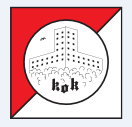 BaneKlassifikationBanelængde/postantalKlubmesterskabs-klasser1Svær3,75 km/21KOK: H17-39GORM: H17-492Svær3,20 km/17KOK: D17-39 og H40-54 GORM: D17-49 og H50-593Svær2,54 km/15KOK: D40-54, D55-69 og H55-69GORM: H60- og D50-594Svær2,32 km/15KOK: D70 og H70GORM: D60-5Mellemsvær2,38 km/16KOK: H13-16, D13-16GORM: H13-16, D13-166Let1,88 km/16KOK: H10, D10, H12, D12GORM: H12, D12